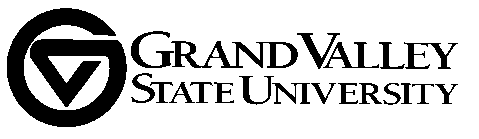 University Academic SenateExecutive Committee of the Senate
Karen Gipson, Chair 2013-14Tonya Parker, Vice Chair 2013-14MemorandumTO:		Executive Committee of the SenateFROM:	Karen Gipson, Chair, ECS/UASSUBJECT:	Meeting of the Executive Committee of the SenateDATE:		March 31, 2014cc:		ECS Distribution; Standing Committee Chairs; Dean’s CouncilMeeting Date:	April 4, 2014Time:			3:00 p.m. – 5:00 p.m.Place:			DEV – 107DGuests:  	 Robert Adams, Bob Frey, Gretchen Galbraith, Mark Luttenton, Marie McKendall,  Brent Smith   Proposed AgendaApproval of Agenda
Approval of Minutes ECS March 14, 2014 regular meetingECS March 28, 2014 special meeting
Report from the Chair
4.	Report from the Provost
5.	Report from the Student Senate 6. 	New Business:a. Internal business:ECS/UAS chair electionClarifications requested: charge #2 for FPPC,  charge #1 for OEC b. Undergraduate policy on IncompletesAttachments: APSC memos on best practices and new policyBrent Smith, Chair of APSCc. Graduate policy on IncompletesAttachment: GC memo on new policyMark Luttenton, Chair of GCd. Ombuds Task Force Report (OTF)Attachments: OTF recommendations, student report, benchmarking data, whitepaper Gretchen Galbraith and Bob Frey, co-chairs of OTFe. Faculty in Administrative Positions Attachment: FPPC memo re. faculty as administratorsMarie McKendall, Chair of FPPCf. Pre-tenure dismissalAttachment: FPPC memo re. Section 2.7  Marie McKendall, Chair of FPPC  Open commentAdjournmentPending Curriculum ProposalsFinal Plan – Under Standing Committee Review#8126 Masters in Medical Dosimetry – Supported by FSBC, Amendments requested by GC.#8444 Minor in Occupational Science – Supported by FSBC, Tabled by UCC.#8640 Doctorate in Organizational Management in Philanthropy (New Program Prospectus)